Accessibility Guide for Bank Top Lodge Self Catering Cottage - Sheen01538 308511, https://banktoplodge.weebly.com/Contact for accessibility enquiries: Mrs Janet Percival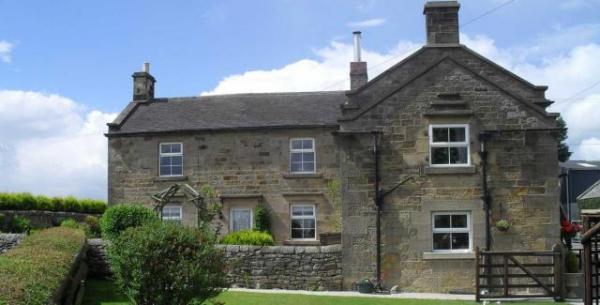 WelcomeBank Top Lodge is a self catering cottage set on the outskirts of the village of Sheen in Derbyshire, which has been tastefully decorated and modernised to a high standard. This stone built delightful cottage has been awarded 4 star by Visit England, for its level of quality, comfort and cleanliness.The cottage stands in open countryside with panoramic views over the Derbyshire countryside.At a Glance Level Access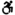 The main entrance has 1 step. There is no lift and no ramp.There is level access from the main entrance to:The Garden Access with steps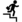 There is one step from the main entrance to the rooms on the lower ground floor, which are all on the same level. These include Lounge, Dining Room, Kitchen & the Bathroom.Both bedrooms are situated upstairs.BedroomsWe have 1 Double and 1 Twin bedroom. There are 12 steps, from the ground floor to the upstairs landing and bedrooms. We have non-allergic bedding.Getting hereBank Top Lodge
Sheen
Nr Buxton, Derbyshire
SK17 OHN
 Travel by public transport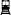 Due to rural location, the best mode of transport would be by car.There is also an option to get by train to one of the nearest towns, which would be either Buxton or Macclesfield, and then by taxi to the property.The nearest train station is Buxton. The train station is 9 miles / 14.5 km from Bank Top Lodge Self Catering Cottage - Sheen. Travel by taxi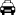 You can get a taxi with J.A.M Taxis by calling 01298 72333.You can get a taxi with Allied Taxis by calling 01298 72333. Parking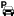 We have a car park. There are accessible parking spaces. The parking is less than 50 metres from the main entrance. Parking is free.There is a drop-off point at the main entrance. From the car park to the entrance, there is level access. The route is 3000mm wide, or more.The property is located 150 metres from a country road, though stone gateposts, tarmac driveway to the smooth flat tarmac parking area. Ample paking avaiable for at least 2/3 cars.Arrival Main entrance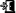 The door is 81mm wide.The main entrance has 1 step.The other entrance door is 81mm wide.Around the side of the cottage, an alternative entrance is accessible from the front garden. There are level paths to this entrance.Getting around inside Bedrooms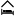 All bedrooms have windows.Bedrooms have ceiling lights, wall lights, bedside lamps and natural daylight.Lights are energy saving and traditional filament. All bedrooms are non-smoking.We have non-allergic bedding.All bedrooms have fitted carpets.We have wi-fi free bedrooms, for visitors with electro-sensitivity.We can give details of our cleaning products on request. We can move the bedroom furniture, to improve accessibility.No bedrooms have level access. The bedroom nearest the main entrance has 12 steps. Self catering kitchen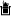 We have a separate kitchen and dining room. From the main entrance to the kitchen, there is 1 step. There is no lift and no ramp.From the main entrance to the dining room, there is 1 step. There is no lift and no ramp. Lounge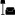 From the main entrance to the lounge, there is 1 step. There is no lift and no ramp.Getting around outsideFrom the main entrance to the gardens, there is level access.Sheltered and private, well-kept gardens.Guide last updated: 17 February 2020